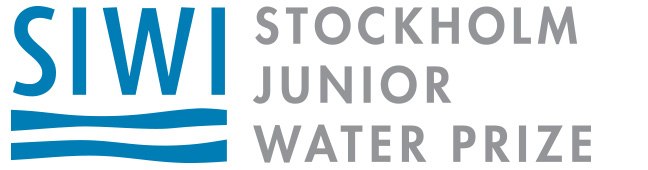 Certificate of AppreciationPresented by [Enter MA name here]Recognizing[Enter Judge name here]For Participation AsU.S. Stockholm Junior Water Prize [Enter your state here] State JudgeAwarded the ______ Day of _______________, 20__						[Enter MA Representative Name here]						[Enter MA Representative Title here]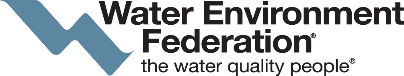 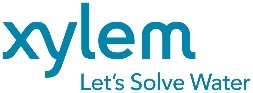 